Dzielnicowe Biuro Finansów Oświaty Włochy Miasta Stołecznego Warszawy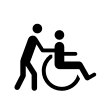 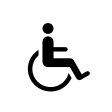 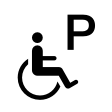 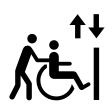 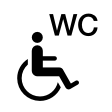 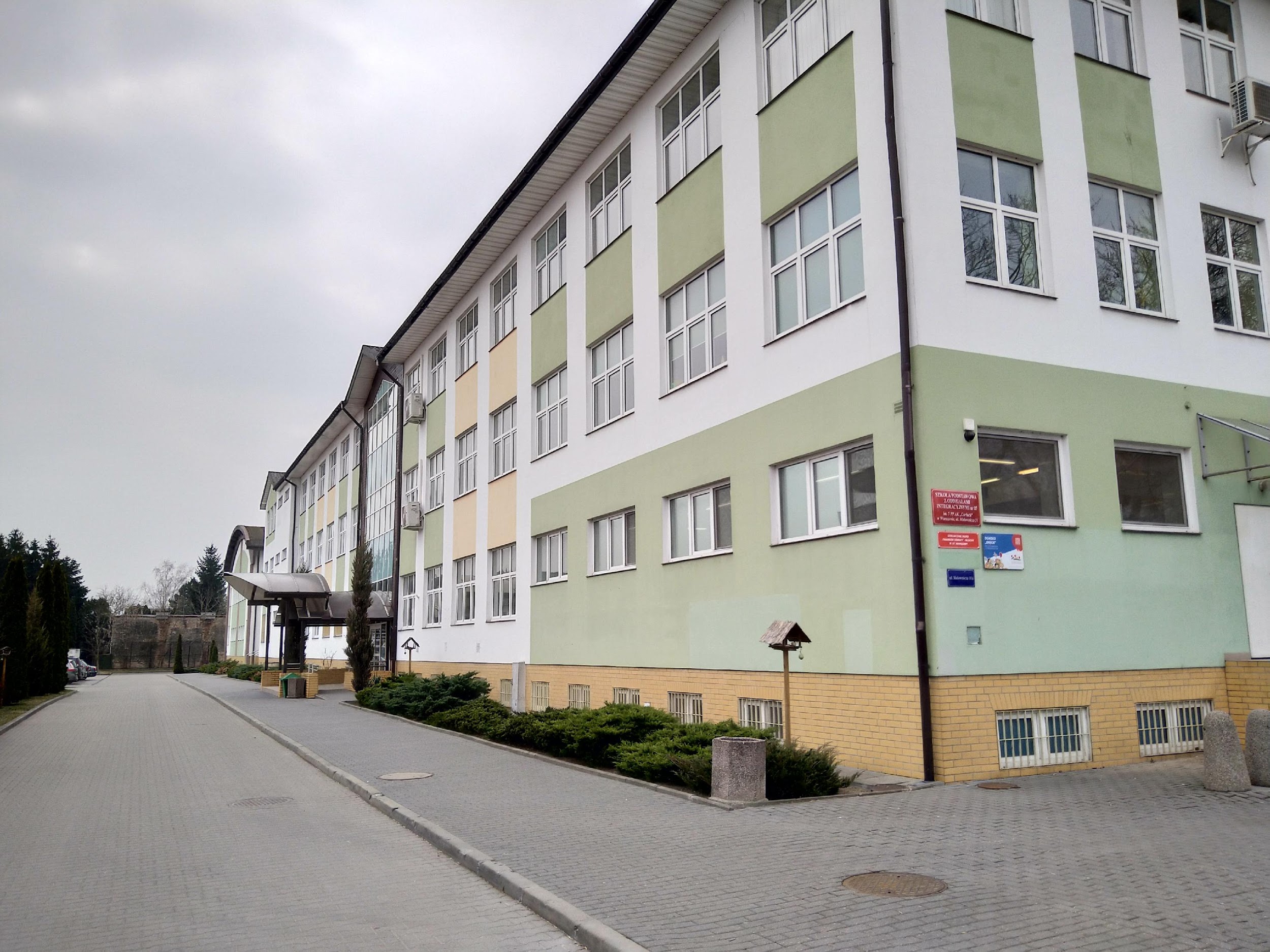 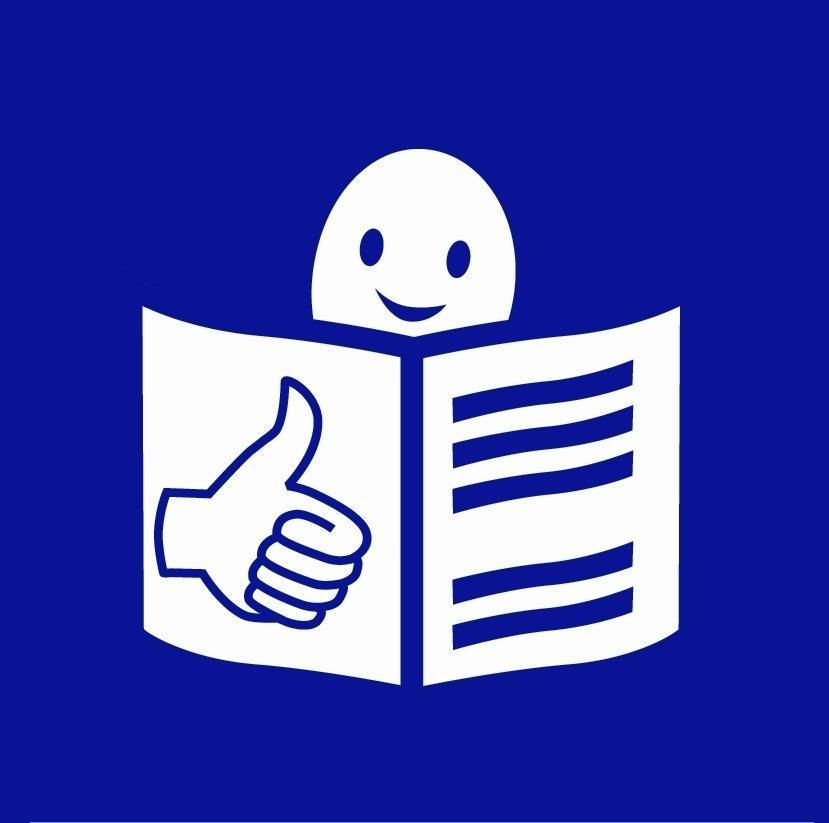 Czym zajmuje się Dzielnicowe Biuro Finansów Oświaty WłochyBiuro zajmuje się obsługą finansową, księgową i administracyjną placówek oświatowych z dzielnicy Włochy. Placówka oświatowa to na przykład: przedszkole, szkoła, poradnia psychologiczno-pedagogiczna.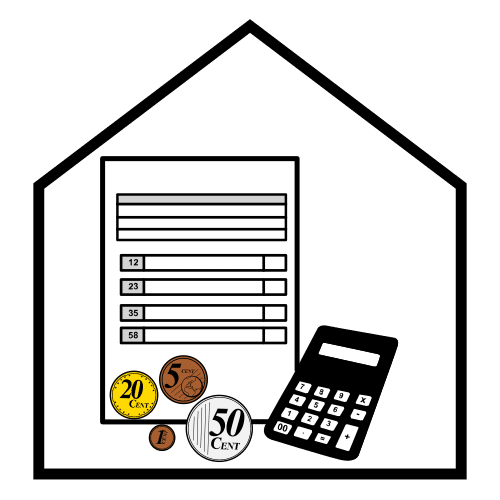 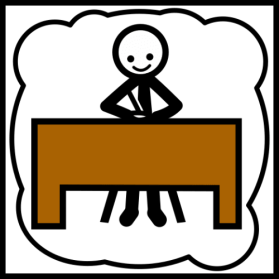 Pracownicy biura współpracują z dyrektorami i pracownikami placówek oświatowych z dzielnicy Włochy.Biuro zajmuje się zamówieniami publicznymi dla placówek oświatowych.Biuro zapewnia funkcję Inspektora Ochrony Danych Osobowych w placówkach oświatowych.Biuro dba, aby pracownicy placówek oświatowych z dzielnicy Włochy otrzymali wynagrodzenia za swoją pracę na czas oraz aby wszystkie składki ZUS i podatek były zapłacone w terminie.Biuro przy pomocy prawnika pomaga dyrektorom zarządzać placówkami oświatowymi.Biuro przy pomocy prawnika pomaga odzyskać placówkom oświatowym niezapłacone pieniądze, które im się należą.Co możesz załatwić w Dzielnicowym Biurze Finansów Oświaty Włochy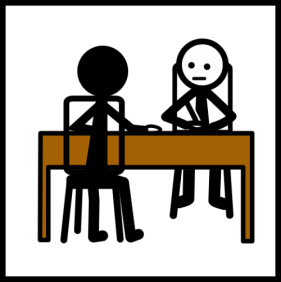 Jeśli jesteś albo byłeś kiedyś pracownikiem, emerytem lub rencistą z placówki oświatowej z terenu dzielnicy Włochy:możesz dostać zaświadczenie o zatrudnieniu lub o wynagrodzeniumożesz uzyskać pożyczkę lub pomoc finansową bezzwrotną, gdy jesteś w trudnej sytuacji. Pożyczkę lub pomoc dostaniesz od placówki oświatowej, z której jesteś, a Dzielnicowe Biuro Finansów Oświaty wypłaci Ci przyznane pieniądze. Taka pomoc lub pożyczka może być na przykład na remont mieszkania.Adres Dzielnicowego Biura Finansów Oświaty Włochy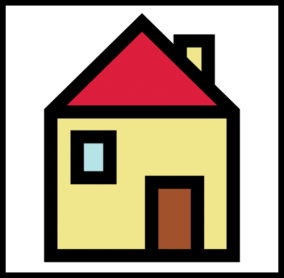 ul. Malownicza 31 02-272 WarszawaWskazówki dojazdu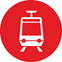 Najbliższy przystanek tramwajowy: P+R al. Krakowska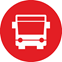 Najbliższy przystanek autobusowy: P+R al. KrakowskaKontakt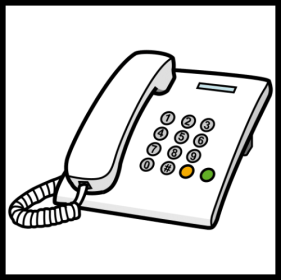 Numer telefonu: 22 57 58 919Numer faxu: 22 57 58 929Godziny pracy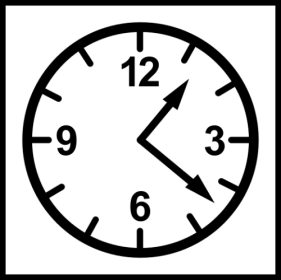 Możesz do nas przyjść od poniedziałku do piątku w godzinach od 8:00 do 16:00Więcej informacji dla osób z niepełnosprawnościami: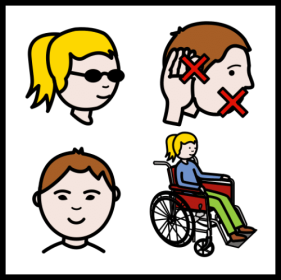 sprawdź deklarację dostępności Dzielnicowego Biura Finansów Oświaty Włochy Miasta Stołecznego Warszawy